03.11.2022                                                                                          №17АДМИНИСТРАЦИЯ ПИНЧУГСКОГО СЕЛЬСОВЕТАБОГУЧАНСКОГО РАЙОНАКРАСНОЯРСКОГО КРАЯПОСТАНОВЛЕНИЕ 12.10.2022                                           п. Пинчуга                                          №  66-пО внесение изменений в Постановление № 67-п от 20.12.2021г. «Об утверждении перечня главных администраторов доходов бюджета Пинчугского сельсовета на 2022 год и плановый период 2023-2024 годов»В соответствии с пунктом 3.2 статьи 160.1 Бюджетного кодекса Российской Федерации, постановлением Правительства Российской Федерации от 16.09.2021 № 1569 «Об утверждении общих требований 
к закреплению за органами государственной власти (государственными органами) субъекта Российской Федерации, органами управления территориальными фондами обязательного медицинского страхования, органами местного самоуправления, органами местной администрации полномочий главного администратора доходов бюджета и к утверждению перечня главных администраторов доходов бюджета субъекта 
Российской Федерации, бюджета территориального фонда обязательного медицинского страхования, местного бюджета»,  статьей  29 Устава Пинчугского сельсовета ПОСТАНОВЛЯЮ:        1. Утвердить перечень главных администраторов доходов бюджета Пинчугского сельсовета на 2022 год и плановый период 2023-2024 годов, согласно приложению.        2. Установить, что в случаях изменения состава и (или) функций главных администраторов доходов местного бюджета, а также изменения принципов назначения и присвоения структуры кодов классификации доходов бюджетов до внесения соответствующих изменений в перечень главных администраторов доходов местного бюджета закрепление видов (подвидов) доходов бюджета за главными администраторами доходов местного бюджета, являющимися органами местного самоуправления, осуществляется правовыми актами администрации Пинчугского сельсовета.         3. Настоящее постановление подлежит официальному опубликованию в печатном издании «Пинчугский вестник» в течение 10 дней с момента подписания и на официальном сайте администрации Пинчугского сельсовета: «pinchuga.ru».Постановление вступает в силу в день, следующий за днем 
его официального опубликования, и применяется к правоотношениям, возникающим при составлении и исполнении местного бюджета, начиная 
с бюджета на 2022 год и плановый период 2023–2024 годов      3. Контроль за исполнением настоящего Постановления оставляю за собой.Глава Пинчугского сельсовета                                                        А.В. ЛогиновАДМИНИСТРАЦИЯ ПИНЧУГСКОГО СЕЛЬСОВЕТА БОГУЧАНСКОГО РАЙОНА КРАСНОЯРСКОГО КРАЯПОСТАНОВЛЕНИЕ12.10.2022г.	п. Пинчуга	№	67-пО внесение изменений в Постановление № 72-п от 22.12.2021г. «О наделении бюджетными полномочиями Администратора доходов бюджета Пинчугский сельсовет Богучанского района»В целях реализации статьи 160.1 Бюджетного кодекса Российской Федерации о бюджетных полномочиях администраторов доходов бюджетов и в соответствии с Постановлением Администрации Пинчугского сельсовета Богучанского района Красноярского края от 12.10.2022г. № 66-п «О внесение изменений в Постановление № 67-п от 20.12.2021г. «Об утверждении перечня главных администраторов доходов бюджета Пинчугского сельсовета на 2022 год и плановый период 2023-2024 годов»Постановляю: Наделить главного администратора доходов Администрацию Пинчугского сельсовета бюджетными полномочиями администратора доходов бюджета Пинчугский сельсовет Богучанского района. Закрепить за Администрацией Пинчугского сельсовета администрирование доходов бюджета Пинчугского сельсовета Богучанского района по кодам бюджетной классификации доходов согласно Приложения № 1 к настоящему постановлению. Настоящее постановление вступает в силу с момента подписания. Действие постановления распространяется на правовые отношения, возникшие с 1 января 2022 года. Контроль за исполнением настоящего постановления оставляю за собой.Глава Пинчугского сельсовета              А.В.ЛогиновАДМИНИСТРАЦИЯ ПИНЧУГСКОГО СЕЛЬСОВЕТАБОГУЧАНСКОГО РАЙОНАКРАСНОЯРСКОГО КРАЯП О С Т А Н О В Л Е Н И Е17.10.2022 год                   	№   71 - ПО внесении изменения в постановление от 26.01.2015 г №5/1-П«Об утверждении Положения о Совете профилактикиБезнадзорности и правонарушений Пинчугского сельсовета Богучанского районаВ целях повышения эффективности системы профилактики правонарушений в Пинчугском сельсовете, в соответствии с Федеральным законом от 24.06.1999 N 120-ФЗ "Об основах системы профилактики безнадзорности и правонарушений несовершеннолетних", Федеральным законом от 06.10.2003 № 131-ФЗ «Об общих принципах организации местного самоуправления в  Российской Федерации»,	Законом Красноярского края от 31.10.2002 N 4-608 "О системе профилактики безнадзорности и правонарушений несовершеннолетних", ст. 7 Устава Пинчугского сельсовета Богучанского районаПОСТАНОВЛЯЮ: Внести изменения в приложения №1:	Состав Совета профилактики безнадзорности и правонарушений Пинчугского сельсовета Богучанского районаЛогинов Алексей Владимирович - председатель Совета профилактики, Глава 					                          Пинчугского сельсовета Шептякова Елена Сергеевна        -заместитель председателя  Совета профилактики                                                              заместитель главы администрацииЧлены Совета профилактики:Добыш Анна Владимировна – социальный педагог Пинчугской СОШ.  Гец Алексей Павлович –  участковый  уполномоченный  полиции Богучанского РОВД  Мартынов Максим Васильевич – помощник УУП Богучанского РОВД                                                    Козарез Ирина Михайловна – заведующая филиала СДК «Сибирь п. Пинчуга» МБУК БМ РДК «Янтарь»Николаева Олеся Александровна – заведующая Пинчугской врачебной амбулатории. Шадрина Раиса Алексеевна -  специалист по социальной работе в поселении (центр семьи)                                  Фисенко Наталья Александровна - председатель Пинчугского сельского Совета депутатовУтвердить план работы Совета профилактики на IV квартал 2022г., 2023год      3. Контроль за выполнением настоящего постановления оставляю за собой.      4. Настоящее постановление вступает в силу со дня, следующего за днем официального опубликования в газете «Пинчугский вестник»И.О.Глава Пинчугского сельсовета      	                                                       Е.С.Шептяковаприложение №1УТВЕРЖДЕНО 								Постановлением администрации								Пинчугского сельсовета								Богучанского   района								Красноярского края								от 26.01.2015 г. № 5/1-ПСостав Совета профилактики безнадзорности и правонарушений Пинчугского сельсовета Богучанского районаЧаусенко Александр Викторович - председатель Совета профилактики, Глава 					Пинчугского сельсовета Фрик Ольга Николаевна                -заместитель председателя  Совета профилактики                                                       (заместитель                                                       главы администрации)Члены Совета профилактики:Курлянчикова Нина Александровна - зам.  директора по воспитательной работе МКОУПинчугского СОШ № 8 Романов Сергей Алексеевич – ст. участковый  уполномоченный  полиции Богучанского РОВД                                                      Козарез Ирина Михайловна - директор  СДК «Сибирь»Щербакова Раиса Кузьминична – педиатр КГБУЗ Богучанской РБ Пинчугской ВАРукосуева Анна Владимировна -  специалист по социальной работе в поселении (центр семьи)                                  Трехаев Геннадий Васильевич - депутат Пинчугского сельского Совета депутатовГерасимова Тамара Константиновна – соц.педагог МКОУ Пинчугской СОШ №8Приложение №2УТВЕРЖДЕНО 								Постановлением администрации								Пинчугского  сельсовета						Богучанского  района								Красноярского  края								От 26.01.2015 г. № 5/1-ППОЛОЖЕНИЕо Совете профилактики безнадзорности и правонарушений Пинчугского сельсовета Богучанского районаОбщие положенияСовет профилактики безнадзорности и правонарушений Пинчугского сельсовета Богучанского района (далее - Совет) является совещательным органом, обеспечивающим взаимодействие органов местного самоуправления, правоохранительных органов, общественных организаций в сфере профилактики безнадзорности и правонарушений среди несовершеннолетних в муниципальном образовании Пинчугский сельсовет.           1.2.  Совет создается администрацией  Пинчугского  сельсовета, не является юридическим лицом и осуществляет свою деятельность  на безвозмездной основе.1.3.  Совет в своей деятельности руководствуется Всеобщей декларацией прав человека",принятой Генеральной Ассамблеей ООН 10.12.1948, Конвенцией о правах ребенка, одобренной Генеральной Ассамблеей ООН 20.11.1989, Конституцией Российской Федерации,  федеральными законами, указами и распоряжениями Президента Российской Федерации, постановлениями и распоряжениями Правительства Российской Федерации, иными нормативными правовыми актами Российской Федерации, законами и нормативными правовыми актами Красноярского края, муниципальными правовыми актами, а также настоящим Положением.   1.4. Совет в своей деятельности взаимодействует с КДН и ЗП Богучанского района и  организует свою работу при участии общественности.    Деятельность  Совета осуществляется в пределах территории  Пинчугского сельсовета Богучанского  района.Цель и полномочия Совета           2.1. Целью создания  Совета является  обеспечение защиты прав, свобод и законных интересов несовершеннолетних  граждан путем предупреждения правонарушений, выявления и устранения причин и условий, способствующих их совершению. 2.2. Полномочия  Совета: - анализ полученной информации о случаях проявления конфликтного, негативного и криминального характера в поведении несовершеннолетних, негативного влияния на их родителей (законных представителей) или других лиц, сообщений из правоохранительных органов, комиссии по делам несовершеннолетних и защите их прав (КДН и ЗП), органов здравоохранения; 	- разработка и внесение в соответствующие органы предложений по защите прав и законных интересов несовершеннолетних, профилактике их безнадзорности, беспризорности и правонарушений на территории Пинчугского сельсовета; - информирование соответствующих органов о состоянии работы по профилактике безнадзорности, беспризорности и правонарушений несовершеннолетних на территории Пинчугского Сельсовета;- выявление несовершеннолетних и (или) семей, находящихся в трудной жизненной ситуации, группы риска,  подлежащих профилактическому воздействию, организация работы по недопущению их попадания в социально опасное положение, ведение внутрипоселкового  учета несовершеннолетних и (их) семей.  - проведение индивидуально-профилактической работы с несовершеннолетними, находящимися на внутрипоселковом учете, закрепление за ними наставников из числа лиц авторитетных, способных оказать положительное влияние на несовершеннолетних и их родителей; 	- внедрение примирительных технологий, с целью рассмотрения частных случаев конфликтных ситуаций, связанных с несовершеннолетними; 	- оказание содействия органам и учреждениям системы профилактики безнадзорности и правонарушений несовершеннолетних;  	- предупреждение жестокого обращения в отношении несовершеннолетних;- профилактика наркомании и алкоголизма; 	-  профилактика правонарушений среди несовершеннолетних, освобожденных из мест лишения свободы, а также несовершеннолетних, осужденных к наказаниям, не связанным с лишением свободы;     - оказание содействия в решении вопросов  трудоустройства и занятости несовершеннолетних, в том числе осужденных к наказаниям, не связанным с лишением свободы;- участие в работе по пропаганде правовых знаний среди населения;        - участие в проведении мероприятий, связанных с антиалкогольной пропагандой, с контролем за соблюдением правил торговли спиртными напитками на территории сельсовета;  	- осуществление в установленном законом порядке  контроля, обследования и проверки условий воспитания, обучения, содержания и применение труда несовершеннолетних.3. Организация  деятельности Совета профилактики       	3.1. Совет осуществляет свою деятельность на общественной основе в соответствии с настоящим Положением и планами работы Совета.	3.2. Руководство деятельностью Совета осуществляет председатель Совета, а в его отсутствие - заместитель председателя Совета. В отсутствие председателя Совета, его заместителя, обязанности председателя Совета выполняет один из членов Совета, на которого возложены данные обязанности.Секретарь Совета избирается на его первом заседании большинством голосов от числа присутствующих членов Совета. 3.3. Число членов Совета определяется в зависимости от объема проводимой работы, но не менее 5 человек. В состав Совета входят представители администрации сельсовета, депутаты Пинчугского сельского Совета депутатов, представители  предприятий, учреждений и организаций, расположенных на территории сельсовета, представители общественности.3.4. Заседания Совета проводятся не менее 1 раза в  месяц.  	3.5.  Председатель Совета: - организует работу Совета; - составляет план работы Совета на год, учитывая мероприятия, содержащиеся в плане работы КДН и ЗП  администрации Богучанского района; - определяет повестку, место и время проведения заседания Совета; - председательствует на заседаниях Совета; - подписывает протоколы заседаний Совета; - предоставляет запрашиваемую информацию в органы и учреждения системы профилактики.3.6. Секретарь Совета: - обеспечивает организацию заседаний Совета; - составляет проект повестки для заседания Совета, организует подготовку материалов к заседаниям Совета; - информирует членов Совета о месте, времени проведения и повестке дня Совета, обеспечивает их необходимым справочно – информационными материалами; - оформляет протоколы заседаний Совета, осуществляет анализ и информирует Совет о ходе выполнения принимаемых решений.3.7. Члены Совета: - ведут работу по закрепленным направлениям профилактики безнадзорности и правонарушений несовершеннолетних; - принимают участие на заседаниях Совета; - вносят предложения по  плану работы Совета, повестке дня заседаний и порядку обсуждения вопросов; - участвуют в подготовке материалов Совета, а также проектов его решения; - члены Совета участвуют в работе лично и не вправе делегировать свои полномочия другим лицам.Права и обязанности Совета 4.1. Совет, при осуществлении возложенных на него полномочий обладает следующими правами: 	- приглашать на свои заседания должностных лиц, специалистов, несовершеннолетних  и их родителей для получения от них информации и объяснений по рассматриваемым вопросам;- ставить перед соответствующими органами вопрос о привлечении к ответственности родителей в случае невыполнения ими должного воспитания и контроля за своими несовершеннолетними детьми; 	- ходатайствовать в соответствующие органы о постановке или снятия с учета лиц, состоящих на учете ОПДН и КДН и ЗП администрации Богучанского района; - получать организационно – методическую помощь от КДН и ЗП администрации Богучанского района; - проводить анализ состояния работы, направленной на предупреждение правонарушений и преступлений несовершеннолетних на территории сельсовета, заслушать руководителей на заседаниях Совета и принимать меры по улучшению профилактической работы; 	-	принимать меры по улучшению профилактической работы;- вносить предложения работодателям о поощрении активных членов Совета.4.2.   Члены Совета обязаны не разглашать сведения, ставшие им известными в ходе работы Совета, а также персональные данные лиц, в отношении которых проводится профилактическая работа Совета.5. Порядок рассмотрения вопросов Советом профилактики5.1.Основания рассмотрения вопросов на заседании Совета: 	- заявление несовершеннолетнего, его родителей (законных представителей), иных лиц;- собственная инициатива Совета; 	 - информация, полученная из других источников, дающая основание полагать необходимость проведения профилактической работы со стороны Совета.   	  5.2. Подготовка заседания Совета:Материалы, поступившие на рассмотрение в Совет, в целях обеспечения своевременного и правильного их разрешения, предварительно изучаются членами Совета.В процессе предварительного изучения материалов определяется: - круг лиц, подлежащих вызову или приглашению на заседание;  - необходимость проведения дополнительной проверки поступивших материалов и обязательств, имеющих значение для правильного и своевременного их рассмотрения; 	- целесообразность принятия иных мер, имеющих значение для своевременного рассмотрения материалов; 	- несовершеннолетний, его родители (законные представители) имеют право ознакомиться с подготовленными к рассмотрению материалами до начала заседания. 	5.3. Порядок проведения заседания Совета профилактики. 	Заседания Совета проводятся по мере необходимости и являются правомочными при наличии не менее половины состава. 	Материалы в отношении несовершеннолетнего рассматриваются с обязательным присутствием его и (или) его родителей (законных представителей). На заседание Совета приглашаются классные руководители, педагоги, иные лица, располагающие информацией, необходимой для всестороннего изучения материала.Материалы рассматриваются в открытом заседании. В начале заседания председательствующий объявляет повестку заседания, какие материалы подлежат рассмотрению, кто их рассматривает и представляет участников рассмотрения. При рассмотрении вопроса устанавливается личность приглашенного,  и оглашаются необходимые документы, рассматриваются ходатайства, выясняются обстоятельства, имеющие значение для принятия обоснованного решения, заслушиваются выступления присутствующих на заседании лиц. 	 5.4. Порядок вынесения и содержание решения Совета:Решение Совета принимается по результатам рассмотрения конкретных материалов в отношении несовершеннолетнего, его родителей (законных представителей).Решение принимается простым большинством членов Совета, участвующих в заседании. В случае равенства  голосов голос  председательствующего на заседании Совета является решающим. 	5.5. Протокол Совета: 	Протокол ведется на каждом заседании Совета секретарем и включает в себя следующие обязательные положения: - дата и место заседания Совета; - наименование и состав Совета;  -содержание рассматриваемых вопросов; - фамилия, имя, класс и иные имеющие значение для рассмотрения сведения о лице, в отношении которого рассматриваются вопросы; - сведения о явке участвующих в заседании лиц, разъяснении им их прав и обязанностей; - объяснения участвующих в заседании лиц; - содержание заявленных в заседании ходатайств и результаты их рассмотрения; - сведения об оглашении вынесенного решения; - заседания Совета в течение трех дней со дня его проведения оформляются протоколом, который подписывается председателем и секретарем Совета. Протоколы заседаний нумеруются с начала года и хранятся у председателя Совета.ПИНЧУГСКИЙ  СЕЛЬСКИЙ СОВЕТ ДЕПУТАТОВБОГУЧАНСКОГО   РАЙОНАКРАСНОЯРСКОГО КРАЯРЕШЕНИЕ    14.10.2021г.                                п. Пинчуга                                       № 32О внесении изменений  в решение Пинчугского сельского Совета депутатов от 15.07.2019 года № 13/1 «Об утверждении состава административной комиссии»В целях реализации  Закона Красноярского края от 23.04.2009 № 8-3170 «О наделении органов местного самоуправления муниципальных образований края государственными полномочиями по созданию и обеспечению деятельности административных комиссий», Пинчугский сельский Совет депутатовРЕШИЛ:1. Внести изменение в пункт 1 и изложить в следующей редакции:1. Утвердить состав административной комиссии:- Шептякова Елена Сергеевна, заместитель главы Пинчугского сельсовета - председатель комиссии;- Якутис Анна Михайловна, ведущий специалист – заместитель председателя- Брюханова Евгения Александровна, главный специалист – ответственный секретарь комиссии;Члены комиссии:- Барзенков Павел Никитович - депутат Пинчугского сельского Совета депутатов;- Поскотина Людмила Алексеевна - депутат Пинчугского сельского Совета депутатов.2. Контроль за исполнения данного решения оставляю за собой.3.  Решение вступает в силу со дня подписания и подлежит опубликованию в местной газете «Пинчугский вестник».Председатель Пинчугского сельского                                          Н.А.ФисенкоСовета депутатовГлава Пинчугского сельсовета                                                      А.В. ЛогиновПриложение №1 к Постановлению
Администрации Пинчугского сельсовета
от 12.10.2022 года № 66-п   Приложение №1 к Постановлению
Администрации Пинчугского сельсовета
от 12.10.2022 года № 66-п   Приложение №1 к Постановлению
Администрации Пинчугского сельсовета
от 12.10.2022 года № 66-п   Перечень главных администраторов доходов бюджета Пинчугского сельсоветаПеречень главных администраторов доходов бюджета Пинчугского сельсоветаПеречень главных администраторов доходов бюджета Пинчугского сельсоветаКод бюджетной классификации РФКод бюджетной классификации РФНаименование главного администратора доходов бюджета, наименование кода  вида (подвида) доходов бюджета главного администратора доходоввида (подвида) доходов бюджетаНаименование главного администратора доходов бюджета, наименование кода  вида (подвида) доходов бюджета 234100Управление Федерального казначейства по Красноярскому краюУправление Федерального казначейства по Красноярскому краю1001 03 02231 01 0000 110Доходы от уплаты акцизов на дизельное топливо, подлежащие распределению между бюджетами субъектов Российской Федерации и местными бюджетами с учетом установленных дифференцированных нормативов отчислений в местные бюджеты (по нормативам, установленным федеральным законом о федеральном бюджете в целях формирования дорожных фондов субъектов Российской Федерации)1001 03 02241 01 0000 110Доходы от уплаты акцизов на моторные масла для дизельных и (или) карбюраторных (инжекторных) двигателей, подлежащие распределению между бюджетами субъектов Российской Федерации и местными бюджетами с учетом установленных дифференцированных нормативов отчислений в местные бюджеты (по нормативам, установленным федеральным законом о федеральном бюджете в целях формирования дорожных фондов субъектов Российской Федерации)1001 03 02251 01 0000 110Доходы от уплаты акцизов на автомобильный бензин, подлежащие распределению между бюджетами субъектов Российской Федерации и местными бюджетами с учетом установленных дифференцированных нормативов отчислений в местные бюджеты (по нормативам, установленным федеральным законом о федеральном бюджете в целях формирования дорожных фондов субъектов Российской Федерации)1001 03 02261 01 0000 110Доходы от уплаты акцизов на прямогонный бензин, подлежащие распределению между бюджетами субъектов Российской Федерации и местными бюджетами с учетом установленных дифференцированных нормативов отчислений в местные бюджеты (по нормативам, установленным федеральным законом о федеральном бюджете в целях формирования дорожных фондов субъектов Российской Федерации)182Управление Федеральной налоговой службы по Красноярскому краюУправление Федеральной налоговой службы по Красноярскому краю1821 01 02010 01 0000 110Налог на доходы физических лиц с доходов, источником которых является налоговый агент, за исключением доходов, в отношении которых исчисление и уплата налога осуществляются в соответствии со статьями 227, 227.1 и 228 Налогового кодекса Российской Федерации1821 01 02020 01 0000 110Налог на доходы физических лиц с доходов, полученных от осуществления деятельности физическими лицами, зарегистрированными в качестве индивидуальных предпринимателей, нотариусов, занимающихся частной практикой, адвокатов, учредивших адвокатские кабинеты, и других лиц, занимающихся частной практикой в соответствии со статьей 227 Налогового кодекса Российской Федерации1821 01 02030 01 0000 110Налог на доходы физических лиц с доходов, полученных физическими лицами в соответствии со статьей 228 Налогового кодекса Российской Федерации1821 01 02040 01 0000 110Налог на доходы физических лиц в виде фиксированных авансовых платежей с доходов, полученных физическими лицами, являющимися иностранными гражданами, осуществляющими трудовую деятельность по найму на основании патента в соответствии со статьей 227.1 Налогового кодекса Российской Федерации1821 01 02080 01 0000 110Налог на доходы физических лиц в части суммы налога, превышающей 650 000 рублей, относящейся к части налоговой базы, превышающей 5 000 000 рублей (за исключением налога на доходы физических лиц с сумм прибыли контролируемой иностранной компании, в том числе фиксированной прибыли контролируемой иностранной компании)1821 05 02020 02 0000 110Единый налог на вмененный доход для отдельных видов деятельности (за налоговые периоды истекшие до 1 января 2011 года)1821 05 03010 01 0000 110Единый сельскохозяйственный налог1821 05 03020 01 0000 110Единый сельскохозяйственный налог (за налоговые периоды, истекшие до 1 января 2011 года)1821 06 01030 10 0000 110Налог на имущество физических лиц, взимаемый по ставкам, применяемым к объектам налогообложения, расположенным в границах сельских поселений1821 06 06033 10 0000 110Земельный налог с организаций, обладающих земельным участком, расположенным в границах сельских поселений1821 06 06043 10 0000 110Земельный налог с физических лиц, обладающих земельным участком, расположенным в границах сельских поселений890финансовое управление администрации Богучанского районафинансовое управление администрации Богучанского района8901 16 10100 10 0000 140Денежные взыскания, налагаемые в возмещение ущерба, причиненного в результате незаконного или нецелевого использования бюджетных средств (в части бюджетов сельских поселений)912Администрация Пинчугского сельсоветаАдминистрация Пинчугского сельсовета9121 08 04020 01 1000 110Государственная пошлина за совершение нотариальных действий должностными лицами органов местного самоуправления, уполномоченными в соответствии с законодательными актами Российской Федерации на совершение нотариальных действий9121 08 07175 01 1000 110Государственная пошлина за выдачу органом местного самоуправления поселения специального разрешения на движение по автомобильным дорогам транспортных средств, осуществляющих перевозки опасных, тяжеловесных и (или) крупногабаритных грузов, зачисляемая в бюджеты поселений9121 11 05025 10 0000 120Доходы, получаемые в виде арендной платы, а также средства от продажи права на заключение договоров аренды за земли, находящиеся в собственности сельских поселений (за исключением земельных участков муниципальных бюджетных и автономных учреждений)9121 11 05025 10 1000 120Доходы, получаемые в виде арендной платы, а также средства от продажи права на заключение договоров аренды за земли, находящиеся в собственности сельских поселений (за исключением земельных участков муниципальных бюджетных и автономных учреждений)9121 11 05035 10 0000 120Доходы от сдачи в аренду имущества, находящегося в оперативном управлении органов управления сельских поселений и созданных ими учреждений (за исключением имущества муниципальных бюджетных и автономных учреждений)9121 11 05035 10 1000 120Доходы от сдачи в аренду имущества, находящегося в оперативном управлении органов управления сельских поселений и созданных ими учреждений (за исключением имущества муниципальных бюджетных и автономных учреждений)9121 11 05075 10 1000 120Доходы от сдачи в аренду имущества, составляющего казну сельских поселений (за исключением земельных участков)9121 13 01995 10 0000 130Прочие доходы от оказания платных услуг (работ) получателями средств бюджетов сельских поселений9121 13 02065 10 0000 130Доходы, поступающие в порядке возмещения расходов, понесенных в связи с эксплуатацией имущества сельских поселений9121 13 02995 10 0000 130Прочие доходы от компенсации затрат бюджетов сельских поселений9121 14 06025 10 0000 430Доходы от продажи земельных участков, находящихся в собственности сельских поселений (за исключением земельных участков муниципальных бюджетных и автономных учреждений)9121 14 02053 10 0000 410Доходы от реализации иного имущества, находящегося в собственности сельских поселений (за исключением имущества муниципальных бюджетных и автономных учреждений, а также имущества муниципальных унитарных предприятий, в том числе казенных), в части реализации основных средств по указанному имуществу9121 16 02020 02 0000 140Административные штрафы, установленные законами субъектов Российской Федерации об административных правонарушениях, за нарушение муниципальных правовых актов9121 16 07010 10 0000 140Штрафы, неустойки, пени, уплаченные в случае просрочки исполнения поставщиком (подрядчиком, исполнителем) обязательств, предусмотренных муниципальным контрактом, заключенным муниципальным органом, казенным учреждением сельского поселения9121 16 07090 10 0000 140Иные штрафы, неустойки, пени, уплаченные в соответствии с законом или договором в случае неисполнения или ненадлежащего исполнения обязательств перед муниципальным органом, (муниципальным казенным учреждением) сельского поселения9121 16 10031 10 0000 140Возмещение ущерба при возникновении страховых случаев, когда выгодоприобретателями выступают получатели средств бюджета сельского поселения9121 16 10032 10 0000 140Прочее возмещение ущерба, причиненного муниципальному имуществу сельского поселения (за исключением имущества, закрепленного за муниципальными бюджетными (автономными) учреждениями, унитарными предприятиями)9121 16 10061 10 0000 140Платежи в целях возмещения убытков, причиненных уклонением от заключения с муниципальным органом сельского поселения (муниципальным казенным учреждением) муниципального контракта, а также иные денежные средства, подлежащие зачислению в бюджет сельского поселения за нарушение законодательства Российской Федерации о контрактной системе в сфере закупок товаров, работ, услуг для обеспечения государственных и муниципальных нужд (за исключением муниципального контракта, финансируемого за счет средств муниципального дорожного фонда)9121 16 10062 10 0000 140Платежи в целях возмещения убытков, причиненных уклонением от заключения с муниципальным органом сельского поселения (муниципальным казенным учреждением) муниципального контракта, финансируемого за счет средств муниципального дорожного фонда, а также иные денежные средства, подлежащие зачислению в бюджет сельского поселения за нарушение законодательства Российской Федерации о контрактной системе в сфере закупок товаров, работ, услуг для обеспечения государственных и муниципальных нужд9121 16 10081 10 0000 140Платежи в целях возмещения ущерба при расторжении муниципального контракта, заключенного с муниципальным органом сельского поселения (муниципальным казенным учреждением), в связи с односторонним отказом исполнителя (подрядчика) от его исполнения (за исключением муниципального контракта, финансируемого за счет средств муниципального дорожного фонда)9121 16 10082 10 0000 140Платежи в целях возмещения ущерба при расторжении муниципального контракта, финансируемого за счет средств муниципального дорожного фонда сельского поселения, в связи с односторонним отказом исполнителя (подрядчика) от его исполнения9121 16 10100 10 0000 140Денежные взыскания, налагаемые в возмещение ущерба, причиненного в результате незаконного или нецелевого использования бюджетных средств (в части бюджетов сельских поселений)             9121 16 11064 01 0000 140Платежи, уплачиваемые в целях возмещения вреда, причиняемого автомобильным дорогам местного значения транспортными средствами, осуществляющими перевозки тяжеловесных и (или) крупногабаритных грузов9121 17 15030 10 0001 150Инициативные платежи, зачисляемые в бюджеты сельских поселений (поступление платежей от юридических лиц и индивидуальных препринимателей)9121 17 15030 10 0002 150Инициативные платежи, зачисляемые в бюджеты сельских поселений (поступление платежей от физических лиц)9121 17 01050 10 0000 180Невыясненные поступления, зачисляемые в бюджеты сельских поселений9121 17 05050 10 0000 180Прочие неналоговые доходы бюджетов сельских поселений9122 02 15001 10 7601 150Дотации бюджетам сельских поселений на выравнивание бюджетной обеспеченности (за средств краевого бюджета)9122 02 15001 10 8013 150Дотации бюджетам сельских поселений на выравнивание бюджетной обеспеченности (за счет средств районного бюджета)9122 02 29999 10 7509 150Прочие субсидии бюджета сельских поселений (на капитальный ремонт и ремонт автомобильных дорог общего пользования местного значения за счет средств дорожного фонда Красноярского края)9122 02 29999 10 7571 150Прочие субсидии бюджетам сельских поселений (на финансирование расходов по капитальному ремонту, реконструкции находящихся в муниципальной собственности объектов коммунальной инфраструктуры, источников тепловой энергии и тепловых сетей, объектов электросетевого хозяйства и источников электрической энергии, а также на приобретение технологического оборудования, спецтехники для обеспечения функционирования систем теплоснабжения, электроснабжения, водоснабжения, водоотведения и очистки сточных вод)9122 02 30024 10 7514 150Субвенции бюджетам сельских поселений на выполнение передаваемых полномочий субъектов Российской Федерации (по созданию и обеспечению деятельности административных комиссий в соответствии с Законом края от 23 апреля 2009 года № 8-3170)9122 02 35118 10 0000 150Субвенции бюджетам сельских поселений на осуществление первичного воинского учета органами местного самоуправления поселений, муниципальных и городских округов9122 02 49999 10 1034 150Прочие межбюджетные трансферты, передаваемые бюджетам сельских поселений (на финансовое обеспечение (возмещение) расходных обязательств муниципальных образований, связанных с увеличением с 1 июня 2022 года региональных выплат)9122 02 49999 10 2724 150Прочие межбюджетные трансферты, передаваемые бюджетам сельских поселений (на частичную компенсацию расходов на повышение оплаты труда отдельным категориям работников бюджетной сферы Красноярского края)9122 02 49999 10 7412 150Прочие межбюджетные трансферты, передаваемые бюджетам сельских поселений (на обеспечение первичных мер пожарной безопасности)  9122 02 49999 10 7459 150Прочие межбюджетные трансферты, передаваемые бюджетам сельских поселений (на софинансирование муниципальных программ формирования современной городской (сельской) среды в поселениях)9122 02 49999 10 7463 150Прочие межбюджетные трансферты, передаваемые бюджетам сельских поселений (на организацию (строительство) мест (площадок) накопления отходов потребления и приобретение контейнерного оборудования) 9122 02 49999 10 7508 150Прочие межбюджетные трансферты, передаваемые бюджетам муниципальных районов (на содержание автомобильных дорог общего пользования местного значения за счет средств дорожного фонда Красноярского края)9122 02 49999 10 7555 150Прочие межбюджетные трансферты, передаваемые бюджетам сельских поселений (на организацию и проведение акарицидных обработок мест массового отдыха населения)  9122 02 49999 10 7641 150Прочие межбюджетные трансферты, передаваемые бюджетам сельских поселений (на осуществление расходов, направляемых на реализацию мероприятий по поддержке местных инициатив)  9122 02 49999 10 7745 150Прочие межбюджетные трансферты, передаваемые бюджетам сельских поселений (за содействие развитию налогового потенциала)9122 02 49999 10 7749 150Прочие межбюджетные трансферты, передаваемые бюджетам сельских поселений (на реализацию проектов по решению вопросов местного значения сельских поселений в рамках подпрограммы «Поддержка муниципальных проектов по благоустройству территорий и повышению активности населения в решении вопросов местного значения» государственной программы Красноярского края «Содействие развитию местного самоуправления»)9122 02 49999 10 8012 150Прочие межбюджетные трансферты, передаваемые бюджетам сельских поселений (на сбалансированность местных бюджетов)9122 02 49999 10 9930 150Прочие межбюджетные трансферты, передаваемые бюджетам сельских поселений (на содержание автомобильных дорог общего пользования местного значения)9122 02 49999 10 9961 150Прочие межбюджетные трансферты, передаваемые бюджетам сельских поселений (на реализацию мероприятий по трудовому воспитанию несовершеннолетних граждан в возрасте от 14 до 18 лет на территории Богучанкого района, в рамках подпрограммы "Вовлечение молодежи Богучанского района в социальную практику" муниципальной программы "Молодежь Приангарья")9122 04 05099 10 0000 150Прочие безвозмездные поступления от негосударственных организаций в бюджеты сельских поселений9122 07 05020 10 0000 150Поступления от денежных пожертвований, предоставляемых физическими лицами получателям средств бюджетов сельских поселений9122 07 05030 10 0000 150Прочие безвозмездные поступления в бюджеты сельских поселений9122 08 05000 10 0000 150Перечисления из бюджетов сельских поселений (в бюджеты поселений) для осуществления возврата (зачета) излишне уплаченных или излишне взысканных сумм налогов, сборов и иных платежей, а также сумм процентов за несвоевременное осуществление такого возврата и процентов, начисленных на излишне взысканные суммы                       9122 08 10000 10 0000 150Перечисления из бюджетов сельских поселений (в бюджеты сельских поселений) для осуществления взыскания9122 18 60010 10 9911 150Доходы бюджетов сельских поселений от возврата остатков субсидий, субвенций и иных межбюджетных трансфертов, имеющих целевое назначение, прошлых лет из бюджетов муниципальных районов (на осуществление части полномочий по решению вопросов местного значения в соответствии с заключенными соглашениями)9122 19 35118 10 0000 150Возврат остатков субвенций на осуществление первичного воинского учета органами местного самоуправления поселений, муниципальных и городских округов из бюджетов сельских поселений9122 19 60010 10 7412 150Возврат прочих остатков субсидий, субвенций и иных межбюджетных трансфертов, имеющих целевое назначение, прошлых лет из бюджетов сельских поселений (на обеспечение первичных мер пожарной безопасности)9122 19 60010 10 7508 150Возврат прочих остатков субсидий, субвенций и иных межбюджетных трансфертов, имеющих целевое назначение, прошлых лет из бюджетов сельских поселений (на содержание автомобильных дорог общего пользования местного значения за счет средств дорожного фонда Красноярского края)9122 19 60010 10 7509 150Возврат прочих остатков субсидий, субвенций и иных межбюджетных трансфертов, имеющих целевое назначение, прошлых лет из бюджетов сельских поселений (на капитальный ремонт и ремонт автомобильных дорог общего пользования местного значения за счет средств дорожного фонда Красноярского края)9122 19 60010 10 7514 150Возврат прочих остатков субсидий, субвенций и иных межбюджетных трансфертов, имеющих целевое назначение, прошлых лет из бюджетов сельских поселений (на выполнение государственных полномочий по созданию и обеспечению деятельности административных комиссий)9122 19 60010 10 7745 150Возврат прочих остатков субсидий, субвенций и иных межбюджетных трансфертов, имеющих целевое назначение, прошлых лет из бюджетов сельских поселений (за содействие развитию налогового потенциала) Приложение № 1 к Постановлениюот  12.10.2022г. № 67-пПеречень доходов, закрепленных за администратором поступлений в бюджет Пинчугского сельсовета Богучанского района на 2022 год и плановый период 2023-2024 годовПеречень доходов, закрепленных за администратором поступлений в бюджет Пинчугского сельсовета Богучанского района на 2022 год и плановый период 2023-2024 годовПеречень доходов, закрепленных за администратором поступлений в бюджет Пинчугского сельсовета Богучанского района на 2022 год и плановый период 2023-2024 годовПеречень доходов, закрепленных за администратором поступлений в бюджет Пинчугского сельсовета Богучанского района на 2022 год и плановый период 2023-2024 годовПеречень доходов, закрепленных за администратором поступлений в бюджет Пинчугского сельсовета Богучанского района на 2022 год и плановый период 2023-2024 годовГлавный администраторГлавный администраторГлавный администраторКод по БК РФНаименование кода по БК РФНаименованиеИНН              КППКод главного
администратораКод по БК РФНаименование кода по БК РФАдминистрация Пинчугского сельсовета2407006641 / 2407010019121 08 04020 01 1000 110Государственная пошлина за совершение нотариальных действий должностными лицами органов местного самоуправления, уполномоченными в соответствии с законодательными актами Российской Федерации на совершение нотариальных действийАдминистрация Пинчугского сельсовета2407006641 / 2407010019121 08 07175 01 1000 110Государственная пошлина за выдачу органом местного самоуправления поселения специального разрешения на движение по автомобильным дорогам транспортных средств, осуществляющих перевозки опасных, тяжеловесных и (или) крупногабаритных грузов, зачисляемая в бюджеты поселенийАдминистрация Пинчугского сельсовета2407006641 / 2407010019121 11 05025 10 0000 120Доходы, получаемые в виде арендной платы, а также средства от продажи права на заключение договоров аренды за земли, находящиеся в собственности сельских поселений (за исключением земельных участков муниципальных бюджетных и автономных учреждений)Администрация Пинчугского сельсовета2407006641 / 2407010019121 11 05025 10 1000 120Доходы, получаемые в виде арендной платы, а также средства от продажи права на заключение договоров аренды за земли, находящиеся в собственности сельских поселений (за исключением земельных участков муниципальных бюджетных и автономных учреждений)Администрация Пинчугского сельсовета2407006641 / 2407010019121 11 05035 10 0000 120Доходы от сдачи в аренду имущества, находящегося в оперативном управлении органов управления сельских поселений и созданных ими учреждений (за исключением имущества муниципальных бюджетных и автономных учреждений)Администрация Пинчугского сельсовета2407006641 / 2407010019121 11 05035 10 1000 120Доходы от сдачи в аренду имущества, находящегося в оперативном управлении органов управления сельских поселений и созданных ими учреждений (за исключением имущества муниципальных бюджетных и автономных учреждений)Администрация Пинчугского сельсовета2407006641 / 2407010019121 11 05075 10 1000 120Доходы от сдачи в аренду имущества, составляющего казну сельских поселений (за исключением земельных участков)Администрация Пинчугского сельсовета2407006641 / 2407010019121 13 01995 10 0000 130Прочие доходы от оказания платных услуг (работ) получателями средств бюджетов сельских поселенийАдминистрация Пинчугского сельсовета2407006641 / 2407010019121 13 02065 10 0000 130Доходы, поступающие в порядке возмещения расходов, понесенных в связи с эксплуатацией имущества сельских поселенийАдминистрация Пинчугского сельсовета2407006641 / 2407010019121 13 02995 10 0000 130Прочие доходы от компенсации затрат бюджетов сельских поселенийАдминистрация Пинчугского сельсовета2407006641 / 2407010019121 14 06025 10 0000 430Доходы от продажи земельных участков, находящихся в собственности сельских поселений (за исключением земельных участков муниципальных бюджетных и автономных учреждений)Администрация Пинчугского сельсовета2407006641 / 2407010019121 14 02053 10 0000 410Доходы от реализации иного имущества, находящегося в собственности сельских поселений (за исключением имущества муниципальных бюджетных и автономных учреждений, а также имущества муниципальных унитарных предприятий, в том числе казенных), в части реализации основных средств по указанному имуществуАдминистрация Пинчугского сельсовета2407006641 / 2407010019121 16 02020 02 0000 140Административные штрафы, установленные законами субъектов Российской Федерации об административных правонарушениях, за несоблюдение муниципальных правовых актовАдминистрация Пинчугского сельсовета2407006641 / 2407010019121 16 07010 10 0000 140Штрафы, неустойки, пени, уплаченные в случае просрочки исполнения поставщиком (подрядчиком, исполнителем) обязательств, предусмотренных муниципальным контрактом, заключенным муниципальным органом, казенным учреждением сельского поселенияАдминистрация Пинчугского сельсовета2407006641 / 2407010019121 16 07090 10 0000 140Иные штрафы, неустойки, пени, уплаченные в соответствии с законом или договором в случае неисполнения или ненадлежащего исполнения обязательств перед муниципальным органом, (муниципальным казенным учреждением) сельского поселенияАдминистрация Пинчугского сельсовета2407006641 / 2407010019121 16 10031 10 0000 140Возмещение ущерба при возникновении страховых случаев, когда выгодоприобретателями выступают получатели средств бюджета сельского поселенияАдминистрация Пинчугского сельсовета2407006641 / 2407010019121 16 10032 10 0000 140Прочее возмещение ущерба, причиненного муниципальному имуществу сельского поселения (за исключением имущества, закрепленного за муниципальными бюджетными (автономными) учреждениями, унитарными предприятиями)Администрация Пинчугского сельсовета2407006641 / 2407010019121 16 10061 10 0000 140Платежи в целях возмещения убытков, причиненных уклонением от заключения с муниципальным органом сельского поселения (муниципальным казенным учреждением) муниципального контракта, а также иные денежные средства, подлежащие зачислению в бюджет сельского поселения за нарушение законодательства Российской Федерации о контрактной системе в сфере закупок товаров, работ, услуг для обеспечения государственных и муниципальных нужд (за исключением муниципального контракта, финансируемого за счет средств муниципального дорожного фонда)Администрация Пинчугского сельсовета2407006641 / 2407010019121 16 10062 10 0000 140Платежи в целях возмещения убытков, причиненных уклонением от заключения с муниципальным органом сельского поселения (муниципальным казенным учреждением) муниципального контракта, финансируемого за счет средств муниципального дорожного фонда, а также иные денежные средства, подлежащие зачислению в бюджет сельского поселения за нарушение законодательства Российской Федерации о контрактной системе в сфере закупок товаров, работ, услуг для обеспечения государственных и муниципальных нуждАдминистрация Пинчугского сельсовета2407006641 / 2407010019121 16 10081 10 0000 140Платежи в целях возмещения ущерба при расторжении муниципального контракта, заключенного с муниципальным органом сельского поселения (муниципальным казенным учреждением), в связи с односторонним отказом исполнителя (подрядчика) от его исполнения (за исключением муниципального контракта, финансируемого за счет средств муниципального дорожного фонда)Администрация Пинчугского сельсовета2407006641 / 2407010019121 16 10082 10 0000 140Платежи в целях возмещения ущерба при расторжении муниципального контракта, финансируемого за счет средств муниципального дорожного фонда сельского поселения, в связи с односторонним отказом исполнителя (подрядчика) от его исполненияАдминистрация Пинчугского сельсовета2407006641 / 2407010019121 16 10100 10 0000 140Денежные взыскания, налагаемые в возмещение ущерба, причиненного в результате незаконного или нецелевого использования бюджетных средств (в части бюджетов сельских поселений)             Администрация Пинчугского сельсовета2407006641 / 2407010019121 16 11064 01 0000 140Платежи, уплачиваемые в целях возмещения вреда, причиняемого автомобильным дорогам местного значения транспортными средствами, осуществляющими перевозки тяжеловесных и (или) крупногабаритных грузовАдминистрация Пинчугского сельсовета2407006641 / 2407010019121 17 15030 10 0001 150Инициативные платежи, зачисляемые в бюджеты сельских поселений (поступление платежей от юридических лиц и индивидуальных препринимателей)Администрация Пинчугского сельсовета2407006641 / 2407010019121 17 15030 10 0002 150Инициативные платежи, зачисляемые в бюджеты сельских поселений (поступление платежей от физических лиц)Администрация Пинчугского сельсовета2407006641 / 2407010019121 17 01050 10 0000 180Невыясненные поступления, зачисляемые в бюджеты сельских поселенийАдминистрация Пинчугского сельсовета2407006641 / 2407010019121 17 05050 10 0000 180Прочие неналоговые доходы бюджетов сельских поселенийАдминистрация Пинчугского сельсовета2407006641 / 2407010019122 02 15001 10 7601 150Дотации бюджетам сельских поселений на выравнивание бюджетной обеспеченности.(за счет средств краевого бюджета)Администрация Пинчугского сельсовета2407006641 / 2407010019122 02 15001 10 8013 150Дотации бюджетам сельских поселений на выравнивание бюджетной обеспеченности.(за счет средств районного бюджета)Администрация Пинчугского сельсовета2407006641 / 2407010019122 02 29999 10 7509 150Прочие субсидии бюджетам сельских поселений (на капитальный ремонт и ремонт автомобильных дорог общего пользования местного значения за счет средств дорожного фонда Красноярского края)Администрация Пинчугского сельсовета2407006641 / 2407010019122 02 29999 10 7571 150Прочие субсидии бюджетам сельских поселений (на финансирование расходов по капитальному ремонту, реконструкции находящихся в муниципальной собственности объектов коммунальной инфраструктуры, источников тепловой энергии и тепловых сетей, объектов электросетевого хозяйства и источников электрической энергии, а также на приобретение технологического оборудования, спецтехники для обеспечения функционирования систем теплоснабжения, электроснабжения, водоснабжения, водоотведения и очистки сточных вод)Администрация Пинчугского сельсовета2407006641 / 2407010019122 02 30024 10 7514 150Субвенции бюджетам сельских поселений на выполнение передаваемых полномочий субъектов Российской Федерации (по созданию и обеспечению деятельности административных комиссий в соответствии с Законом края от 23 апреля 2009 года № 8-3170)Администрация Пинчугского сельсовета2407006641 / 2407010019122 02 35118 10 0000 150Субвенции бюджетам сельских поселений на осуществление первичного воинского учета органами местного самоуправления поселений, муниципальных и городских округовАдминистрация Пинчугского сельсовета2407006641 / 2407010019122 02 49999 10 1034 150Прочие межбюджетные трансферты, передаваемые бюджетам сельских поселений (на финансовое обеспечение (возмещение) расходных обязательств муниципальных образований, связанных с увеличением с 1 июня 2022 года региональных выплат)Администрация Пинчугского сельсовета2407006641 / 2407010019122 02 49999 10 2724 150Прочие межбюджетные трансферты, передаваемые бюджетам сельских поселений (на частичную компенсацию расходов на повышение оплаты труда отдельным категориям работников бюджетной сферы Красноярского края)Администрация Пинчугского сельсовета2407006641 / 2407010019122 02 49999 10 7412 150Прочие межбюджетные трансферты, передаваемые бюджетам сельских поселений (на обеспечение первичных мер пожарной безопасности)  Администрация Пинчугского сельсовета2407006641 / 2407010019122 02 49999 10 7459 150Прочие межбюджетные трансферты, передаваемые бюджетам сельских поселений (на софинансирование муниципальных программ формирования современной городской (сельской) среды в поселениях)Администрация Пинчугского сельсовета2407006641 / 2407010019122 02 49999 10 7463 150Прочие межбюджетные трансферты, передаваемые бюджетам сельских поселений (на организацию (строительство) мест (площадок) накопления отходов потребления и приобретение контейнерного оборудования) Администрация Пинчугского сельсовета2407006641 / 2407010019122 02 49999 10 7555 150Прочие межбюджетные трансферты, передаваемые бюджетам сельских поселений (на организацию и проведение акарицидных обработок мест массового отдыха населения)  Администрация Пинчугского сельсовета2407006641 / 2407010019122 02 49999 10 7508 150Прочие межбюджетные трансферты, передаваемые бюджетам муниципальных районов (на содержание автомобильных дорог общего пользования местного значения за счет средств дорожного фонда Красноярского края)Администрация Пинчугского сельсовета2407006641 / 2407010019122 02 49999 10 7641 150Прочие межбюджетные трансферты, передаваемые бюджетам сельских поселений (на осуществление расходов, направляемых на реализацию мероприятий по поддержке местных инициатив)  Администрация Пинчугского сельсовета2407006641 / 2407010019122 02 49999 10 7745 150Прочие межбюджетные трансферты, передаваемые бюджетам сельских поселений (за содействие развитию налогового потенциала)Администрация Пинчугского сельсовета2407006641 / 2407010019122 02 49999 10 7749 150Прочие межбюджетные трансферты, передаваемые бюджетам сельских поселений (на реализацию проектов по решению вопросов местного значения сельских поселений в рамках подпрограммы «Поддержка муниципальных проектов по благоустройству территорий и повышению активности населения в решении вопросов местного значения» государственной программы Красноярского края «Содействие развитию местного самоуправления»)Администрация Пинчугского сельсовета2407006641 / 2407010019122 02 49999 10 8012 150Прочие межбюджетные трансферты, передаваемые бюджетам сельских поселений (на сбалансированность местных бюджетов)Администрация Пинчугского сельсовета2407006641 / 2407010019122 02 49999 10 9930 150Прочие межбюджетные трансферты, передаваемые бюджетам сельских поселений (на содержание автомобильных дорог общего пользования местного значения)Администрация Пинчугского сельсовета2407006641 / 2407010019122 02 49999 10 9961 150Прочие межбюджетные трансферты, передаваемые бюджетам сельских поселений (на реализацию мероприятий по трудовому воспитанию несовершеннолетних граждан в возрасте от 14 до 18 лет на территории Богучанкого района, в рамках подпрограммы "Вовлечение молодежи Богучанского района в социальную практику" муниципальной программы "Молодежь Приангарья")Администрация Пинчугского сельсовета2407006641 / 2407010019122 04 05099 10 0000 150Прочие безвозмездные поступления от негосударственных организаций в бюджеты сельских поселенийАдминистрация Пинчугского сельсовета2407006641 / 2407010019122 07 05020 10 0000 150Поступления от денежных пожертвований, предоставляемых физическими лицами получателям средств бюджетов сельских поселенийАдминистрация Пинчугского сельсовета2407006641 / 2407010019122 07 05030 10 0000 150Прочие безвозмездные поступления в бюджеты сельских поселенийАдминистрация Пинчугского сельсовета2407006641 / 240701001912208 05000 10 0000 150Перечисления из бюджетов сельских поселений (в бюджеты поселений) для осуществления возврата (зачета) излишне уплаченных или излишне взысканных сумм налогов, сборов и иных платежей, а также сумм процентов за несвоевременное осуществление такого возврата и процентов, начисленных на излишне взысканные суммыАдминистрация Пинчугского сельсовета2407006641 / 2407010019122 08 10000 10 0000 150Перечисления из бюджетов сельских поселений (в бюджеты сельских поселений) для осуществления взысканияАдминистрация Пинчугского сельсовета2407006641 / 2407010019122 18 60010 10 9911 150Доходы бюджетов сельских поселений от возврата остатков субсидий, субвенций и иных межбюджетных трансфертов, имеющих целевое назначение, прошлых лет из бюджетов муниципальных районов (на осуществление части полномочий по решению вопросов местного значения в соответствии с заключенными соглашениями)Администрация Пинчугского сельсовета2407006641 / 2407010019122 19 35118 10 0000 150Возврат остатков субвенций на осуществление первичного воинского учета органами местного самоуправления поселений, муниципальных и городских округов из бюджетов сельских поселенийАдминистрация Пинчугского сельсовета2407006641 / 2407010019122 19 60010 10 7412 150Возврат прочих остатков субсидий, субвенций и иных межбюджетных трансфертов, имеющих целевое назначение, прошлых лет из бюджетов сельских поселений (на обеспечение первичных мер пожарной безопасности)Администрация Пинчугского сельсовета2407006641 / 2407010019122 19 60010 10 7508 150Возврат прочих остатков субсидий, субвенций и иных межбюджетных трансфертов, имеющих целевое назначение, прошлых лет из  бюджетов сельских поселений на содержание автомобильных дорог общего пользования местного значения за счет средств дорожного фонда Красноярского краяАдминистрация Пинчугского сельсовета2407006641 / 2407010019122 19 60010 10 7509 150Возврат прочих остатков субсидий, субвенций и иных межбюджетных трансфертов, имеющих целевое назначение, прошлых лет из бюджетов сельских поселений (на капитальный ремонт и ремонт автомобильных дорог общего пользования местного значения за счет средств дорожного фонда Красноярского края)Администрация Пинчугского сельсовета2407006641 / 2407010019122 19 60010 10 7514 150Возврат прочих остатков субсидий, субвенций и иных межбюджетных трансфертов, имеющих целевое назначение, прошлых лет из бюджетов сельских поселений (на выполнение государственных полномочий по созданию и обеспечению деятельности административных комиссий)Администрация Пинчугского сельсовета2407006641 / 2407010019122 19 60010 10 7745 150Возврат прочих остатков субсидий, субвенций и иных межбюджетных трансфертов, имеющих целевое назначение, прошлых лет из бюджетов сельских поселений (за содействие развитию налогового потенциала)Администрация Пинчугского сельсовета2407006641 / 240701001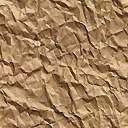 